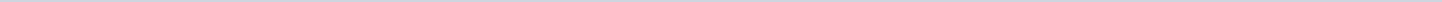 Geen documenten gevonden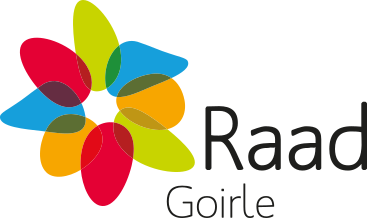 Gemeente GoirleAangemaakt op:Gemeente Goirle29-03-2024 00:18Raadsinformatiebrieven0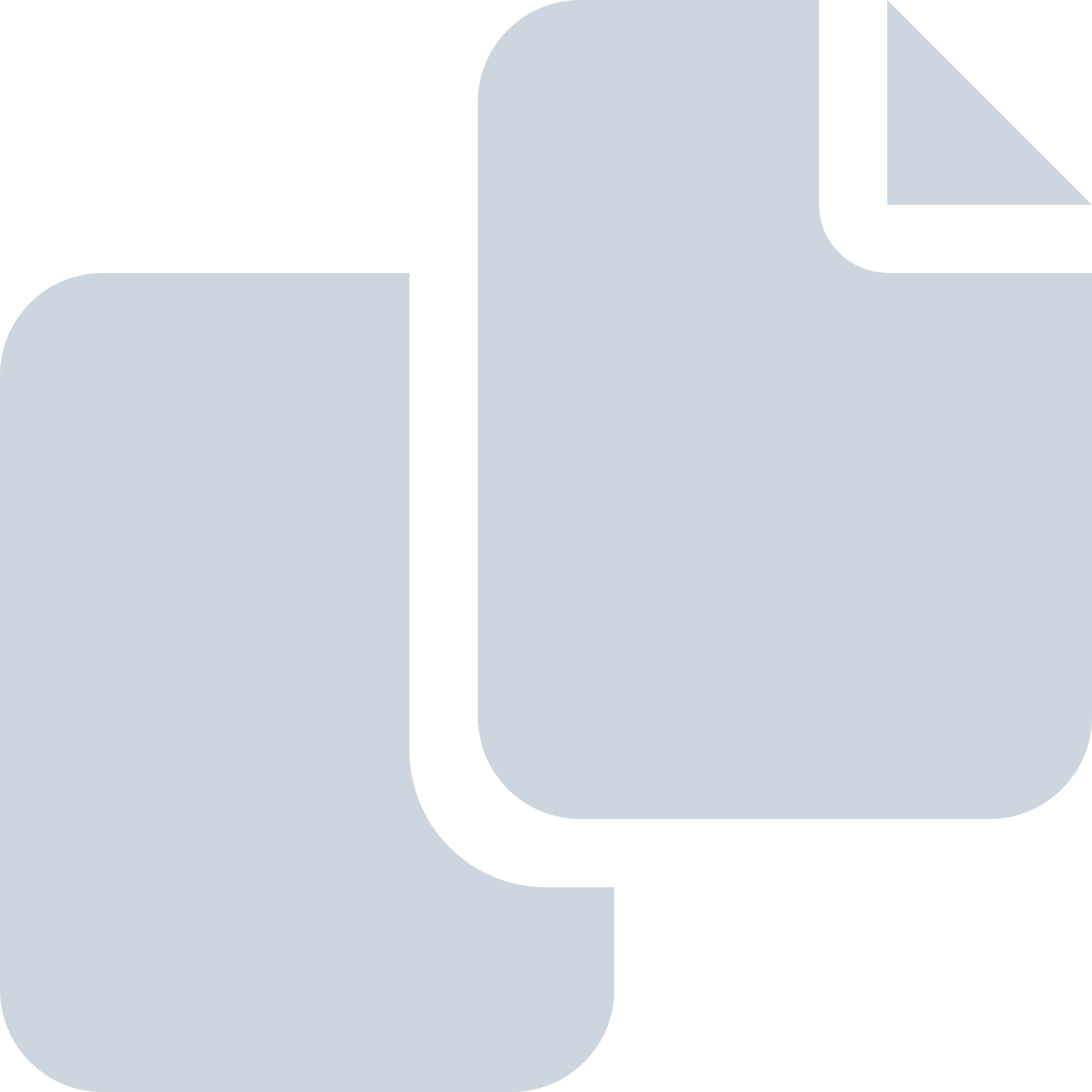 Periode: september 2015